Урок творчества по технологии "Виды орнамента". 8-й класс (девочки)Цель урока:познакомить учащихся с основными видами орнамента;отработать основные навыки составления орнамента.Задачи:ознакомить учащихся с основными видами орнамента;развить умение применять свои знания полученные на уроке на практике;привить эстетический вкус и любовь к прекрасному..План урока1. Организационный момент
2. Повторение пройденного материала /фронтальный опрос/
3. Изучение нового материала.
4. Отработка навыков. Закрепление.
5. Итог урока /выставление оценок
6. Домашнее заданиеХод урока1. Повторение пройденного материала./Запись темы урока на доске/Сегодня на уроке, ребята, мы с вами познакомимся с видами орнамента, научимся составлять орнаменты, используя различные вариации./фронтальный опрос//На доске схема, ребята вместе с учителем заполняют и зарисовывают ее в тетрадь/.Схема 1.Орнамент является частью народного, декоративного и прикладного искусства. Он служит для украшения зданий, одежды, предметов быта. Орнамент можно нарисовать, написать красками, вышить, выткать, можно сплести его в виде кружева, связать на спицах и крючком. Мы будем вышивать орнамент, но прежде всего научимся его рисовать. Т.к. в орнаменте часто встречаются точки и линии, они могут сочетаться, комбинироваться. Соединяя прямые, ломаные, кривые линии, получаем элементы орнамента./Учитель раздаёт карточки с точками, ломаными линиями, прямыми линиями и т. д. Ребята соединяют, изображая орнамент./Почти все геометрические формы, элементы орнаментов, будут построены на основе окружности.Как можно построить окружность?Чтобы построить окружность или круг, прошу на листе в клетку начертить линию симметрии. Затем, отступая, от центра на 3 клетки в каждую сторону соединим эти точки от руки и т.д. /идёт построение узора/Когда узор построен, учитель сообщает о том, что узор в орнаменте может быть бесконечным, например:бордюр,замкнутым, например: сеткаПосмотрите на доску и зарисуйте, пожалуйста, эту схему в тетрадь.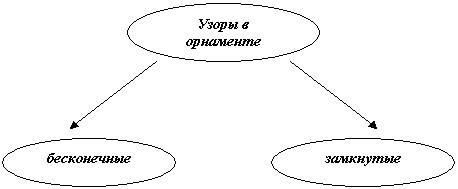 Схема 2./ребята с помощью учителя рисуют эти узоры/Учитель подводит итог этой работы и переходит к составлению орнамента к вышивке. Рассказывает о схеме пользования узорами к вышивке крестом, тамбурным швом, гладью.Предлагает учащимся эскизы вышивок и рассказывает о последовательности подготовки к вышивке путём показа.Итог урока:Чем занимались на уроке?Что нового узнали?Что заинтересовало вас на уроке?При составлении узора, орнамента что у вас получилось хорошо?Что не получилось?Понравился ли вам урок?Оценки за урок.Домашнее задание: перенести узор на материал.Вопросы:1. Что такое орнамент?2. Какие виды орнаментов вы знаете? /работа по карточкам/3. В какой стране получили наибольшее распространение растительные мотивы?4. А геометрические формы в какой стране?5. Что использовали в орнаменте в азиатских культурах?6. Что характерно для русского орнамента?Вот, ребята, мы с вами вспомнили, какие виды орнаментов бывают по содержанию элементов, могут быть и комбинированные орнаменты, включающие различные элементы./учитель постепенно переходит к новому материалу/Орнамент – это узор, построенный на чередовании ритмических элементов.Учитель раздаёт карточки с изображениями орнаментов.В Древнем Египте. Листья и цветок лотоса.В Древней Греции. Геометрические формы и стилизованные элементы растительности.Использовали арабески /более усложнённые геометрические и растительные элементы/Богатство геометрических форм, плетёнок, растительных мотивов, а также изображение птиц, зверей, фантастических животных, человеческих фигур.